HATHERSAGE PARISH COUNCILClerk – Mr Steve Wyatt, Heart of Hathersage, Main Road, Hathersage, S32 1BBMob: 07432422470 Email: clerk@hathersageparishcouncil.gov.uk 8th August 2019Swimming Pool Committee members,  	                                            Parish Councillors are summoned to attend a meeting of the Swimming Pool Committee in the School Hall, Hathersage St. Michael’s School, School Lane, on Tuesday 13th August 2019 at 6.30 pm.  The Agenda for the meeting is set out below. 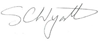 Yours sincerely,Clerk for Hathersage Parish CouncilPUBLIC PARTICIPATIONA period of not more than ten minutes will be made available at the beginning of the meeting for members of the public to ask questions or submit comments about Swimming Pool Committee matters. AGENDAMEMBERS OF THE PUBLIC ARE ENTITLED TO ATTEND ALL MEETINGS OF THE COUNCIL (SUBJECT TO CERTAIN RESTRICTIONS) AND WILL BE MADE WELCOME. WITH THE PERMISSION OF THE COUNCIL, MEMBERS OF THE PUBLIC MAY ADDRESS THE COUNCIL DURING THE TIME SET ASIDE FOR THE PURPOSE, UPON ITEMS APPEARING ON THIS AGENDA. AS A COURTESY PLEASE NOTIFY THE CLERK IF YOU PLAN TO ATTEND.1.Apologies for absence.2.To decide any variation in the order of business.3.Declaration of interests.4.Public participation.5.Confirmation of previous minutes of 16th July 2019 and progress on any decisions. 6.Receive notes of Marketing/Advertising/Fundraising Group meetings since July SPC.7.Plant/Machinery/Operational issues.8.Plant room upgrade project – update.9.Business Plan.10.Swim England submission.11.Staff. 12.Noticeboard at the bottom of the drive.13.Finance. 14.Clerk’s report/correspondence.15.Items for the next meeting. 16.Confirm date of next meeting as 10th September 2019 at 7.00 pm in the Stanage Hall. 